รายงานผลการดำเนินกิจกรรมตามแผนจัดการความรู้ ประจำปีงบประมาณ 2564 มหาวิทยาลัยเทคโนโลยีราชมงคลล้านนาหน่วยงาน คณะบริหารธุรกิจและศิลปศาสตร์องค์ความรู้ที่ 3 การพัฒนาสมรรถนะการปฏิบัติงานเพื่อตอบสนองยุทธศาสตร์และพันธกิจของมหาวิทยาลัยส่วนที่ 1 รายละเอียดองค์ความรู้ชื่อองค์ความรู้ : เทคนิคการประสานงานภายในหน่วยงาน (Cooperation Technique)หน่วยงานผู้รับผิดชอบองค์ความรู้ : ฝ่ายบริหารและแผนยุทธศาสตร์ คณะบริหารธุรกิจและศิลปศาสตร์ความสอดคล้องกับประเด็นยุทธศาสตร์ของมหาวิทยาลัย :  การพัฒนาการบริหารจัดการและการสร้างฐานวัฒนธรรมองค์กรเหตุผลที่เลือกองค์ความรู้ : เพื่อพัฒนาสมรรถนะการปฏิบัติงานของบุคลากรสายสนับสนุนเพื่อตอบสนองต่อยุทธศาสตร์และพันธกิจของหน่วยงานตัวชี้วัดความสำเร็จ : จำนวนองค์ความรู้ที่นำมาพัฒนาการปฏิบัติงานจริงของบุคลากรสายสนับสนุนอย่างเป็นรูปธรรมส่วนที่ 2 กิจกรรมการจัดการความรู้ส่วนที่ 3  เอกสารประกอบผลการดำเนินงาน รูปภาพการดำเนินกิจกรรม และ/หรือเอกสารแนบอื่น ๆ 
ที่เกี่ยวข้องภาพกิจกรรมการจัดการเรียนรู้องค์ความรู้ที่จำเป็นเรื่อง “เทคนิคการประสานงานในหน่วยงาน” 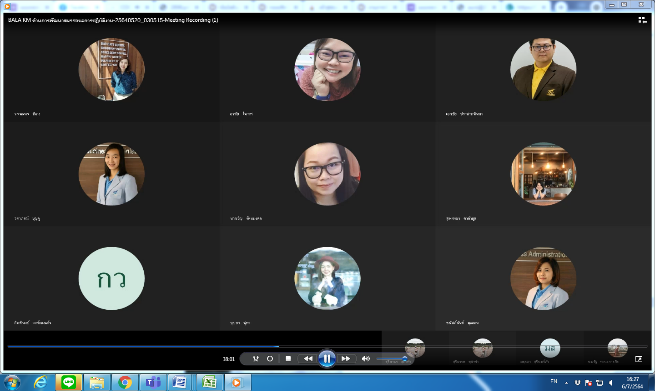 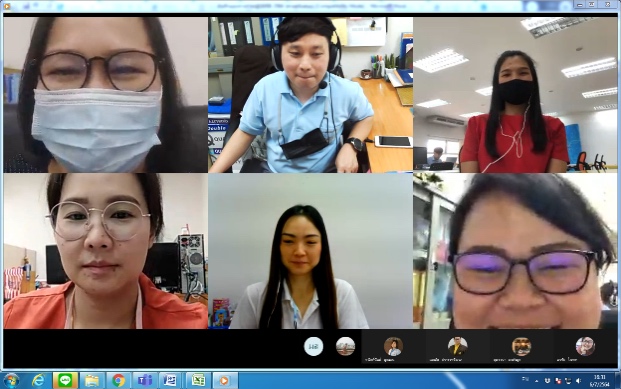 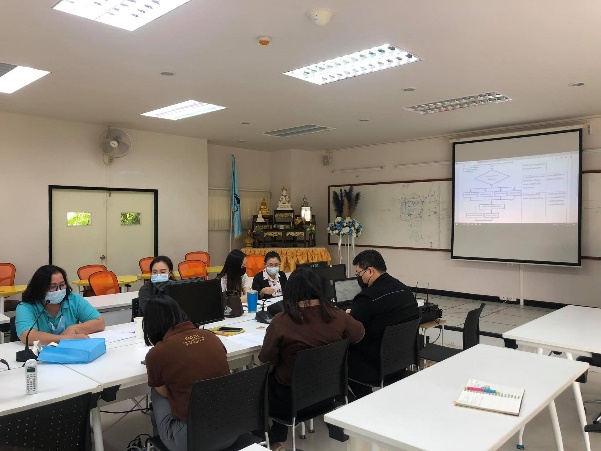 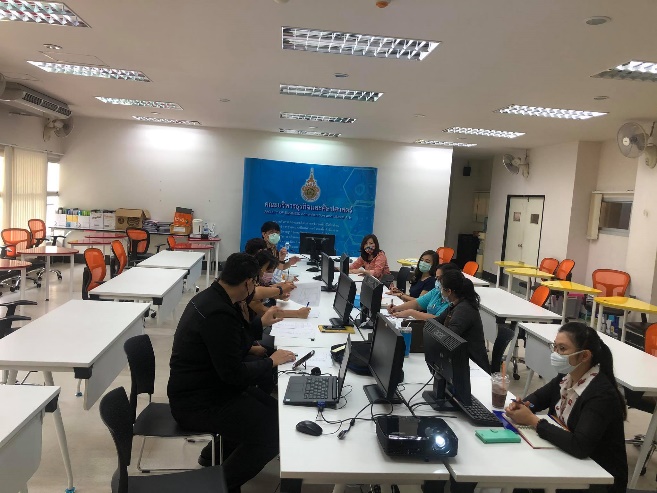 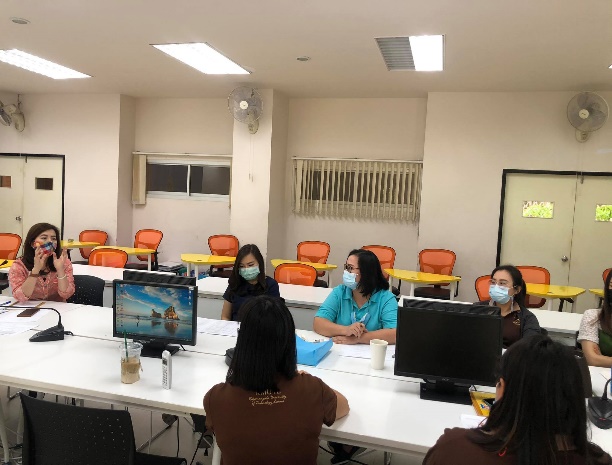 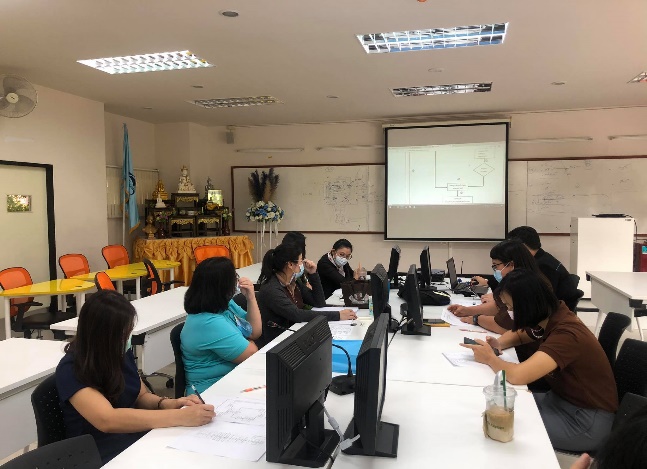 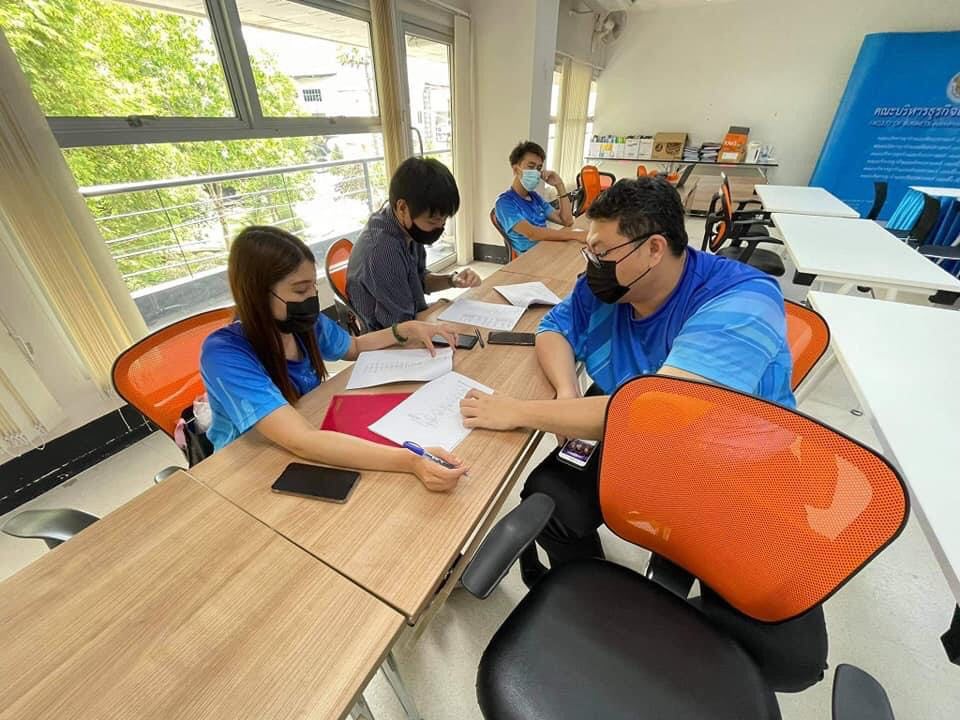 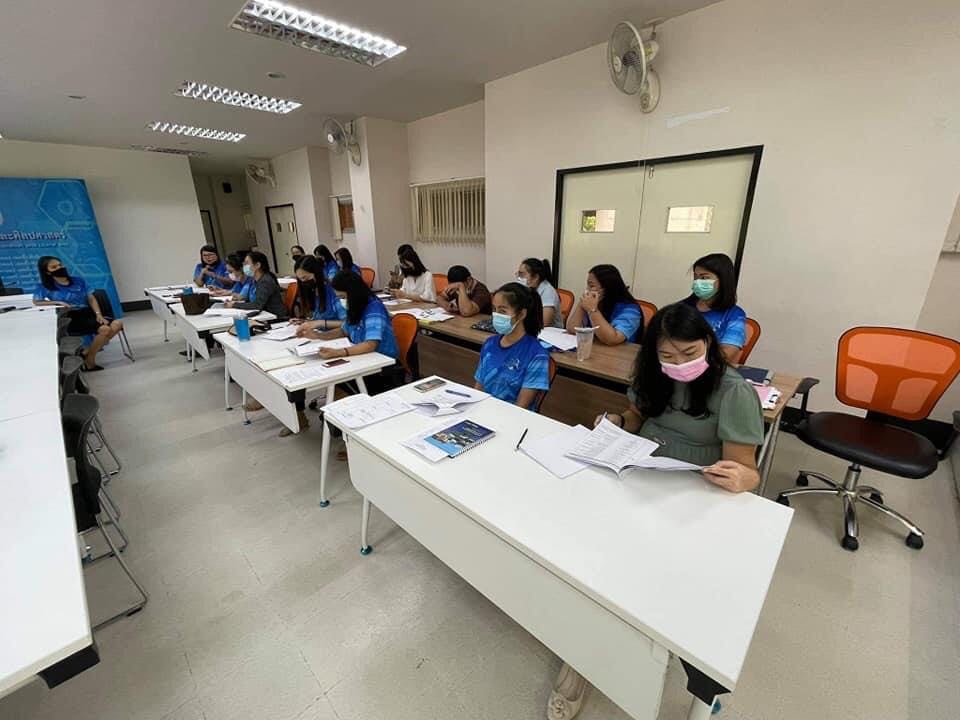 ลำดับกิจกรรม(ตามแผน)กิจกรรม(ตามแผน)ระยะเวลาระยะเวลาผลการดำเนินงาน(ดำเนินการแล้วเสร็จ)หมายเหตุ(ปัญหา/อุปสรรค)หมายเหตุ(ปัญหา/อุปสรรค)1การบ่งชี้ความรู้ :
- ตั้งคณะกรรมการจัดการความรู้ (KM) 
- คณะกรรมการฯร่วมค้นหาองค์ความรู้ในการพัฒนาสมรรถนะการปฏิบัติงานของบุคลากรสายสนับสนุน เพื่อตอบสนองยุทธศาสตร์และพันธกิจของหน่วยงาน  การบ่งชี้ความรู้ :
- ตั้งคณะกรรมการจัดการความรู้ (KM) 
- คณะกรรมการฯร่วมค้นหาองค์ความรู้ในการพัฒนาสมรรถนะการปฏิบัติงานของบุคลากรสายสนับสนุน เพื่อตอบสนองยุทธศาสตร์และพันธกิจของหน่วยงาน  มี.ค. 2564มี.ค. 2564คณะกรรมการฯ ร่วมวิเคราะห์ประเด็นความรู้ด้านการวิจัย ที่เน้นพัฒนาสมรรถนะการปฏิบัติงานของบุคลากรสายสนับสนุนเพื่อตอบสนองต่อยุทธศาสตร์และพันธกิจของคณะบริหารธุรกิจและศิลปศาสตร์  โดยกำหนดประเด็นความรู้ เรื่อง “เทคนิคการประสานงานภายในหน่วยงาน (Cooperation Technique)”ลำดับกิจกรรม(ตามแผน)ระยะเวลาระยะเวลาผลการดำเนินงาน(ดำเนินการแล้วเสร็จ)ผลการดำเนินงาน(ดำเนินการแล้วเสร็จ)หมายเหตุ(ปัญหา/อุปสรรค)2การสร้างและแสวงหาความรู้ :
- คณะกรรมการดำเนินการประชุมจัดกิจกรรมเพื่อแลกเปลี่ยนเรียนรู้ระหว่างบุคลากรสายสนับสนุนภายในคณะบริหารธุรกิจและ
ศิลปศาสตร์
- ให้บุคลากรแต่ละคนได้แสดงความคิดเห็นคนละ 
3-5 นาที 
- บันทึกรายละเอียดความคิดเห็นที่ได้มีการแลกเปลี่ยนเรียนรู้ ในกระดาษตามแบบฟอร์มพ.ค. - มิ.ย. 2564พ.ค. - มิ.ย. 2564มีการแลกเปลี่ยนความรู้ระหว่างคณะกรรมการฯ 
และผู้มีส่วนได้ส่วนเสีย เกี่ยวกับเรื่อง “เทคนิคการประสานงานภายในหน่วยงาน (Cooperation Technique)” จำนวน 3 ครั้ง โดยมีผู้จดบันทึก ผู้ควบคุมเวลาตลอดระยะเวลาที่มีการประชุมมีการแลกเปลี่ยนความรู้ระหว่างคณะกรรมการฯ 
และผู้มีส่วนได้ส่วนเสีย เกี่ยวกับเรื่อง “เทคนิคการประสานงานภายในหน่วยงาน (Cooperation Technique)” จำนวน 3 ครั้ง โดยมีผู้จดบันทึก ผู้ควบคุมเวลาตลอดระยะเวลาที่มีการประชุม3การจัดความรู้ให้เป็นระบบ :
- คณะกรรมการดำเนินการช่วยกันสรุปประเด็นเก็บรวบรวมข้อมูล โดยแบ่งตามหัวข้อและประเด็นความรู้ที่สำคัญในแต่ละครั้ง
-นำความรู้ที่ได้จากการแลกเปลี่ยนเรียนรู้มา ปรับปรุงทบทวนให้เป็นองค์ความรู้ประเด็น เทคนิคการประสานงานภายในหน่วยงาน 
(Cooperation Technique)มิ.ย. 2564มิ.ย. 2564จะเพิ่มประสิทธิภาพการประสานงานของบุคลากรสายสนับสนุน
โดยใช้คู่มือการทำงาน สำนักงานคณบดี คณะบริหารธุรกิจ
และศิลปศาสตร์ ซึ่งประกอบไปด้วยข้อมูลทั่วไปของคณะฯ 
และขั้นตอนการปฏิบัติงานของแต่ละงาน เป็นเครื่องมือในการการปฏิบัติงาน จะเพิ่มประสิทธิภาพการประสานงานของบุคลากรสายสนับสนุน
โดยใช้คู่มือการทำงาน สำนักงานคณบดี คณะบริหารธุรกิจ
และศิลปศาสตร์ ซึ่งประกอบไปด้วยข้อมูลทั่วไปของคณะฯ 
และขั้นตอนการปฏิบัติงานของแต่ละงาน เป็นเครื่องมือในการการปฏิบัติงาน ลำดับกิจกรรม(ตามแผน)ระยะเวลาผลการดำเนินงาน(ดำเนินการแล้วเสร็จ)หมายเหตุ(ปัญหา/อุปสรรค)4การประมวลและกลั่นกรองความรู้ :
- คณะกรรมการเรียบเรียง ตัดต่อ และ ปรับปรุงเนื้อหาให้มีคุณภาพดี รวมทั้งสรุป ประเด็นและกลั่นกรองความรู้จากการแลกเปลี่ยนรู้ให้เป็นรูปแบบเอกสาร มาตรฐานเดียวกัน  มิ.ย. 2564จัดทำคู่มือการทำงาน สำนักงานคณบดี คณะบริหารธุรกิจและศิลปศาสตร์ โดยนำข้อเสนอแนะจากการประชุมแลกเปลี่ยนมาปรับปรุงก่อนเผยแพร่ให้บุคลากรสายสนับสนุนใช้เป็นเครื่องมือในการปฏิบัติงาน5การเข้าถึงความรู้ :
- คณะกรรมการมีการกำหนดวิธีเข้าถึงความรู้ โดยการป้อนความรู้ให้กับบุคลากรที่เป็นผู้ใช้ ที่ได้รับผิดชอบมอบหมายงานใหม่เพื่อสามารถเรียนรู้งานได้ดีมากขึ้นมิ.ย. 2564ประชาสัมพันธ์ให้ กลุ่มเป้าหมาย ได้แก่ บุคลากรสายสนับสนุนในสังกัดคณะบริหารธุรกิจและ
ศิลปศาสตร์ ผ่านเว็บไซต์ 
https://bala.rmutl.ac.th/page/km และ 
https://bala.rmutl.ac.th/page/academicstudent6การแบ่งปันแลกเปลี่ยนเรียนรู้ :
- นำประเด็นความรู้ที่ได้ เผยแพร่ผ่านสารสนเทศ Facebook, Line , Blog เพื่อให้มีส่วนเกี่ยวข้องแสดงความคิดเห็น เพื่อแก้ไขปรับปรุง
- คณะกรรมการแลกเปลี่ยนเรียนรู้กับผู้ที่ได้นำความรู้ไปใช้ เพื่อแก้ไขปรับปรุง มิ.ย. – ก.ค.
2564    6.1 นำแนวปฏิบัติที่ดีประจำปีการศึกษา 2562 เรื่อง "การจัดทำหนังสือราชการภายใน (บันทึกข้อความ)” ไปประยุกต์ใช้ โดยได้เสวนาแบ่งปันประสบการณ์จากการนำแนวปฏิบัติทีดี่ดังกล่าวไปประยุกต์ใช้
    6.2 บุคลากรสายสนับสนุนทดลองใช้คู่มือการทำงานเพื่อปรับปรุงพัฒนาต่อไปลำดับกิจกรรม(ตามแผน)ระยะเวลาผลการดำเนินงาน(ดำเนินการแล้วเสร็จ)หมายเหตุ(ปัญหา/อุปสรรค)7การเรียนรู้ :
- คณะกรรมการจัดการความรู้ได้เสนอองค์ความรู้/แนวปฏิบัติที่ดี ที่ได้จากการดำเนินการเสนอผู้บริหารเพื่อประกาศให้บุคลากรที่สนใจนำไปใช้ประโยชน์ ทำให้เกิดความรู้ใหม่ ๆ ซึ่งไปเพิ่มพูนความรู้เดิมที่มีอยู่
แล้วให้เกิดประโยชน์ได้มากขึ้น


ก.ค. 2564   7.1 บุคลากรสายสนับสนุนสังกัดคณะบริหารธุรกิจฯ ได้รับแนวปฏิบัติในการทำหนังสือราชการภายใน (บันทึกข้อความ) ที่เป็นมาตรฐานเดียวกัน ทำให้เกิดลดข้อผิดพลาดในการทำหนังสือราชการภายใน เกิดความคล่องตัวในการปฏิบัติงานและการประสานงานในส่วนที่เกี่ยวข้องได้ 
   7.2 อยู่ในระหว่างการใช้คู่มือการทำงานเป็นแนวทางในการปฏิบัติงาน